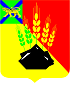 АДМИНИСТРАЦИЯ МИХАЙЛОВСКОГО МУНИЦИПАЛЬНОГО РАЙОНА ПОСТАНОВЛЕНИЕ 
14.04.2021                                              с. Михайловка                                                № 422-паО проведении Международной акции «Сад Памяти» на территории Михайловского муниципального районаВ соответствии с Федеральным законом от 06.10.2003 № 131-ФЗ «Об общих принципах организации местного самоуправления в Российской Федерации», поручением Президента Российской Федерации от 03.07.2021 № Пр-1069, руководствуясь Уставом Михайловского муниципального района, в целях реализации муниципальной программы «Патриотическое воспитание граждан Михайловского муниципального района на 2020-2021 годы», утвержденной постановлением администрации Михайловского муниципального района от 02.10.2019 № 855-па, администрация Михайловского муниципального района ПОСТАНОВЛЯЕТ:Провести Международную акцию «Сад Памяти» на территории Михайловского муниципального района (далее – Акция).2. Утвердить план проведения мероприятий в рамках Акции (Приложение № 1).3. Отделу по культуре, внутренней и молодежной политике (Тычинская О.С.), муниципальному межпоселенческому бюджетному учреждению культуры Михайловского муниципального района «Методическое культурно-информационное объединение» (Андрющенко М.С.) подготовить и провести мероприятия в рамках Акции с поздравлением и награждением подарками ветеранов Великой Отечественной войны 1941-1945-х годов и приравненных к ним категорий лиц согласно утверждённому плану (с приобретением саженцев деревьев для высадки).4. Главе Михайловского сельского поселения (Мезько П.П.) рекомендовать оказать содействие в организации и проведении мероприятий в рамках Акции и приобрести саженцы плодовых деревьев и цветущих кустарников для высадки на территории с. Михайловка согласно утверждённому плану.5. Управлению по вопросам образования (Талызина А.В.), руководителям общеобразовательных учреждений Михайловского муниципального района обеспечить участие обучающихся в мероприятиях в рамках Акции и обеспечить их подвоз от общеобразовательных учреждений до места проведения Акции и обратно согласно утверждённому плану.6. Муниципальному казенному учреждению «Управление по организационно-техническому обеспечению деятельности администрации Михайловского муниципального района» (Горшков А.П.) разместить настоящее постановление на официальном сайте администрации Михайловского муниципального района в информационно-коммуникационной сети Интернет.7. Контроль исполнения настоящего постановления возложить на и.о. заместителя главы администрации муниципального района А.Ф. Чепала.Глава Михайловского муниципального района –глава администрации района                                                       В.В. АрхиповПриложение № 1к постановлению администрации Михайловского муниципального районаот 14.04.2021 № 422-паПЛАНпроведения мероприятий в рамках Международной акции «Сад Памяти» на территории Михайловского муниципального района№МероприятиеДата проведенияМесто проведенияОУ, обеспечивающее участие обучающихся#СадПамятиДомаВысадка саженцев на придомовой территории узницы Блокадного Ленинграда Мацегоры Валентины Григорьевны, вручение подарка27.04.202111.00с. Михайловка, ул. Строительная, д. 1, кв. 2МБОУ «СОШ им. А.И. Крушанова с. Михайловка»#СадПамятиДомаВысадка саженцев на придомовой территории участника ВОв КривдыВасилия Ивановича, вручение подарка27.04.202111.30с. Михайловка,ул. Уссурийская, д. 20МБОУ «СОШ им. А.И. Крушанова с. Михайловка»#СадПамятиДомаВысадка саженцев на придомовой территории участника ВОв Баранец Надежды Григорьевны, вручение подарка28.04.202111.00с. Осиновка,ул. Рабочая, д.5МБОУ «СОШ с. Осиновка»#СадПамятиВысадка саженцев в сквере «50 лет Победы» с. Михайловка 21.05.2021с. Михайловка, ул. Красноармейская, сквер «50 лет Победы»МБОУ «СОШ им. А.И. Крушанова с. Михайловка»